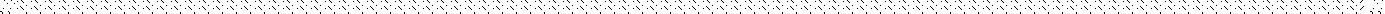 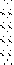 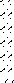 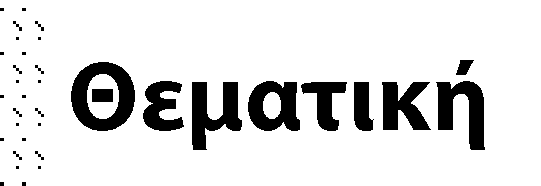 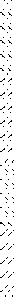 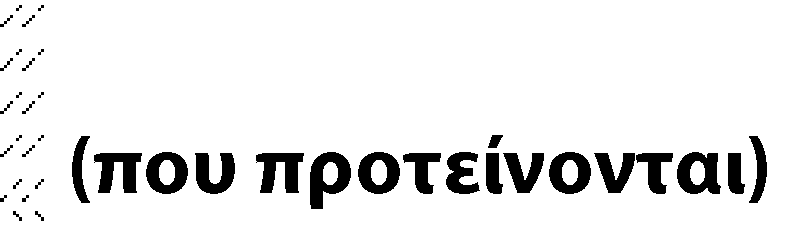 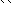 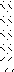 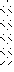 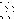 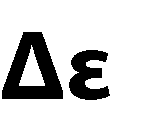 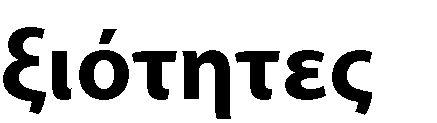 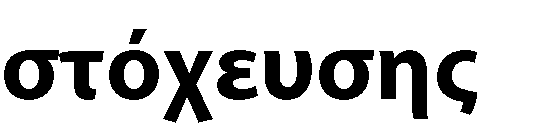 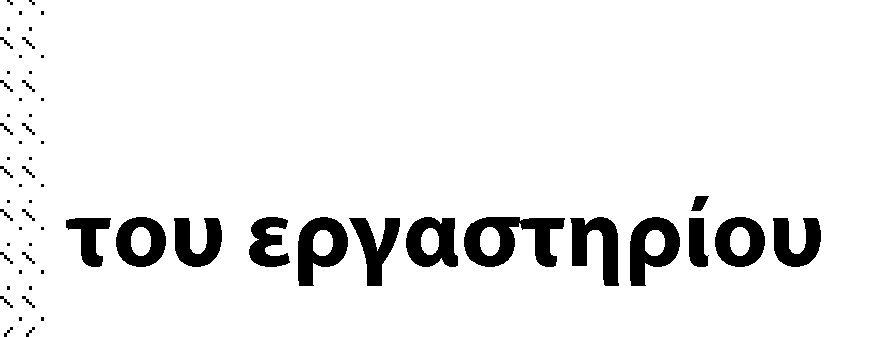 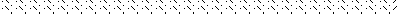 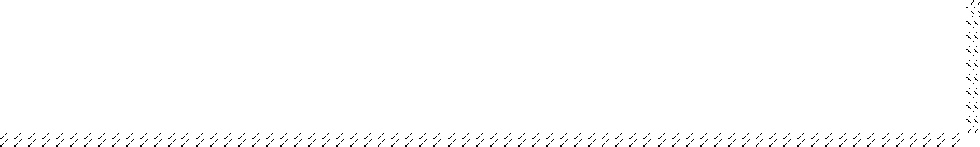 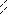 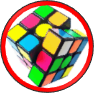 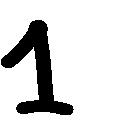 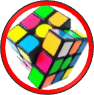 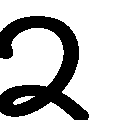 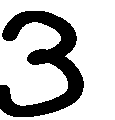 	ΔΗΜΙΟΥΡΓΙΚΟΤΗΤΑ ,ΕΠΙΚΟΙΝΩΝΙΑ,ΚΡΙΤΙΚΗ ΣΚΕΨΗ,ΣΥΝΕΡΓΑΣΙΑ,ΔΕΞΙΟΤΗΤΤΕΣ                     	ΨΗΦΙΑΚΗΣ ΤΕΧΝΟΛΟΓΙΑΣ,ΕΝΣΥΝΑΙΣΘΗΣΗ,ΥΠΕΥΘΥΝΟΤΗΤΑ,ΠΛΗΡΟΦΟΡΙΚΟΣ	ΓΡΑΜΜΑΤΙΣΜΟΣ,ΨΗΦΙΑΚΟΣ ΓΡΑΜΜΑΤΙΣΜΟΣ,ΚΑΤΑΣΚΕΥΕΣ,ΠΑΙΧΝΙΔΙΑ,ΕΦΑΡΜΟΓΕΣ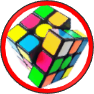 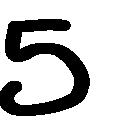 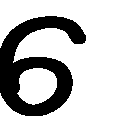 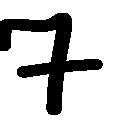 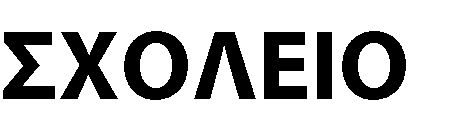 4ο ΔΗΜΟΤΙΚΟ ΣΧΟΛΕΙΟ ΧΙΟΥ4ο ΔΗΜΟΤΙΚΟ ΣΧΟΛΕΙΟ ΧΙΟΥ ΤΜΗΜΑ   Γ΄ΣΧΟΛΙΚΟ ΕΤΟΣ 2021-2022ΔΗΜΙΟΥΡΓΩ ΚΑΙ ΚΑΙΝΟΤΟΜΩ-ΔΗΜΙΟΥΡΓΙΚΗ ΣΚΕΨΗ ΚΑΙ ΠΡΩΤΟΒΟΥΛΙΑΔΗΜΙΟΥΡΓΩ ΚΑΙ ΚΑΙΝΟΤΟΜΩ-ΔΗΜΙΟΥΡΓΙΚΗ ΣΚΕΨΗ ΚΑΙ ΠΡΩΤΟΒΟΥΛΙΑ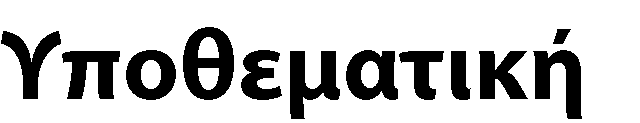 ΕΠΙΧΕΙΡΗΜΑΤΙΚΟΤΗΤΑ - ΑΓΩΓΗ ΣΤΑΔΙΟΔΡΟΜΙΑΣ - ΓΝΩΡΙΜΙΑ ΜΕ ΕΠΑΓΓΕΛΜΑΤΑ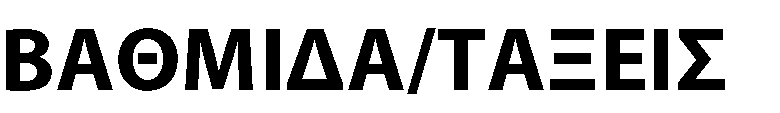 Π.Ε.   Γ  ΤΑΞΗ-Υπεύθυνη εκπαιδευτικός: Ευαγγελία Καλογρά ΠΕ 11………………………………………………………………………………………………………………………………….………………………………..…..Π.Ε.   Γ  ΤΑΞΗ-Υπεύθυνη εκπαιδευτικός: Ευαγγελία Καλογρά ΠΕ 11………………………………………………………………………………………………………………………………….………………………………..…..Π.Ε.   Γ  ΤΑΞΗ-Υπεύθυνη εκπαιδευτικός: Ευαγγελία Καλογρά ΠΕ 11………………………………………………………………………………………………………………………………….………………………………..…..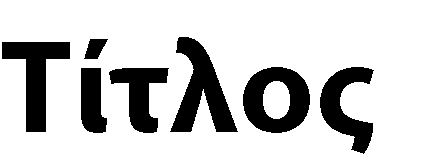 ...  ΚΑΙ  ΚΑΠΕΤΑΝΙΟ  ΧΙΩΤΗ...  ΚΑΙ  ΚΑΠΕΤΑΝΙΟ  ΧΙΩΤΗ...  ΚΑΙ  ΚΑΠΕΤΑΝΙΟ  ΧΙΩΤΗΠροσδοκώμενα μαθησιακάαποτελέσματαΕργαστήριοΔραστηριότητες – (ενδεικτικές)Γνωριμία ομάδαςΔημιουργία κανόνων ομάδαςΑπόκτηση γνώσεων για την ιστορία της ναυτιλίας στο νησί της ΧίουΚατανόηση της σημασίας του επαγγέλματος του ναυτικού Να αποκτήσουν δεξιότητες ψηφιακού γραμματισμούΝα μπορέσουν να πάρουν συνέντευξη από κάποιον ναυτικόΝα χρησιμοποιήσουν την τεχνολογία προκειμένου να επικοινωνήσουν με κάποιο ναυτικό την ώρα που ταξιδεύει.ΙΣΤΟΡΙΑ... ΑΛΛΑ ΚΑΙ ΠΟΛΥΤΙΜΕΣ ΕΜΠΕΙΡΙΕΣ ΑΠΟ ΤΗΝ ΝΑΥΤΟΣΙΝΗ ΤΗΣ ΧΙΟΥΓνωριμία ομάδαςΕκπαιδευτικά βίντεο για την ιστορία της χιώτικης ναυτιλίαςhttp://elzoni.gr/html/ent/275/ent.33275.asphttp://elzoni.gr/html/ent/379/ent.33379.aspΠαραμύθια μέσω youtubeΕπίσκεψη στην βιβλιοθήκη του σχολείου μας προς εξεύρεση πληροφοριών, σχετικά με το θέμα μας.Επίσκεψη ενός καπετάνιου στο σχολείο μας και του πάρουμε μια μικρή συνέντευξηΝα επικοινωνήσουμε με κάποιον ναυτικό την ώρα που ταξιδεύει, μέσω της τεχνολογίαςΑνάπτυξη λεπτών δεξιοτήτωνΕικαστικές ΔημιουργίεςΑνάπτυξη αδρής κινητικότηταςΝα διασκεδάσουν και να χαρούνΧΟΡΕΥΟΝΤΑΣ... ΜΕ ΤΑ ΚΑΡΑΒΙΑΘα μάθουμε να χορέψουμε παραδοσιακά χιώτικα τραγούδια που έχουν σχέση με καράβια, αλλά και το επάγγελμα του ναυτικού.Να δημιουργήσουμε τη δική μας χορογραφία με ανάλογη μουσική για το θέμα μας.Να ζωγραφίσουμε τα δικά μας καράβια. Χορός << καράβια χιώτικα>>Χορός << ναυτάκι Συριανό >>Να αναπτύξει δεξιότητεςσυνεργασίας και αλληλοβοήθειας και επικοινωνίας.Να αναπτύξει την ικανότητα να ψάχνει πληροφορίεςΝα αναπτύξουν την ικανότητα συγγραφής ενός παραμυθιού.Ανάπτυξη πρωτοβουλιών και δραματοποίησης Να μάθουν να εκφράζονται μέσω της δραματοποίησης.Να μάθουν να εκφράζονται, να ακούν και να αλληλεπιδρούν με τα υπόλοιπα παιδιά συμφωνώντας, διαφωνώντας και συμπληρώνοντας το ένα το άλλοΔΩΣΤΟΥ ΚΛΩΤΣΟ ΝΑ ΓΥΡΊΣΕΙ...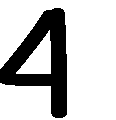 Θα δημιουργήσουμε το δικό μας παραμύθιΘα ψάξουμε και θα φτιάξουμε το δικό μας λεξιλόγιο ναυτικής ορολογίας.Θα γίνουμε για λίγο ηθοποιοί, στο δικό μας παραμύθι.Θα έχουμε και βοήθεια από παλιότερο πρόγραμμα του σχολείου μας.Να αναπτύσσει την αυτοπειθαρχία, τη θέλησης της υπευθυνότητας, τη συνεργασίας και τη ομαδικότηταςΑσφαλή πλοήγηση στο διαδύκτιο για απόκτηση πληροφοριώνΑνάπτυξη λεπτών  κινητικών δεξιοτήτωνΔημιουργική σκέψηΠλάγια σκέψηΚΑΡΑΒΙΑ ... ΚΑΙ ΚΑΡΑΒΙΑΘα βάλουμε τη φαντασία μας και θα κατασκευάσουμε το δικό μας αφαιρετικό καραβάκι από θαλασσόξυλα ,σχοινιά , πανιάΘα βρούμε πληροφορίες για την ιστορία των καραβιών, όπως και για την εξέλιξή τους.https://el.wikipedia.org/wiki/%CE%A0%CE%BB%CE%BF%CE%AF%CE%BF.Να κατασκευάσουνΝα μάθουν Τις έννοιες του επαγγελματισμούΝα γνωρίσουν το επάγγελμα του ναυτικού.να αναπτύξει δεξιότητες  συνεργασίας, αλληλοβοήθειας και επικοινωνίαςνα καλλιεργήσουν την κριτική τους σκέψηΝα δημιουργήσουν και να χαρούν ΑΞΙΟΛΟΓΗΣΗΕρωτηματολόγιο για την  καλύτερη δημιουργίαΑξιολόγηση του προγράμματοςΕκπαιδευτικό Υλικό/ Συνδέσειςη πλατφόρμα moodle του ΙΕΠ, αξιοποιώντας το επιμορφωτικό υλικό των εργαστηρίων	των	πιλοτικών	προγραμμάτων https://elearning.iep.edu.gr/study/course/view.php?id=327Διαδύκτιο για διάφορες πληροφορίεςβιβλία ........................Ιστότοποι από you tubeΣημειώσεις: